	IntroductionThis Supply Guidance outlines how to use different supplies and materials to support activities with the Adolescent Kit for Expression and Innovation.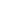 In some cases you may have access to a Supply Kit, which is a package of materials, equipment and supplies specifically designed to support your work with adolescents.  But don’t worry if you don’t have a Supply Kit!  This guidance will help you to find ways to procure or make your own supplies, using whatever resources are available in your community. Who is the Supply Guidance for?  The Supply Guidance is for anyone involved in activities with the Adolescent Kit!  This includes programme coordinators, partner organisations, facilitators, adolescents, parents and community members. In particular, adolescents are encouraged to use this guidance to help them to plan how they can manage and take care of the supplies they use during their activities within Adolescent Circles. What is included in the Supply Guidance?  The Supply Guidance includes:An introduction to the Supply Kit;A list of the components and contents in each Supply Kit;Suggestions for additional supplies that could be included in the Supply Kit;Guidance for finding and making supplies locally;Guidance for maintaining and replacing supplies; andChecklists and tools to help with managing supplies.